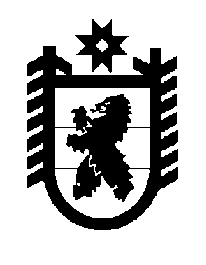 Российская Федерация Республика Карелия    ПРАВИТЕЛЬСТВО РЕСПУБЛИКИ КАРЕЛИЯРАСПОРЯЖЕНИЕот  18 января 2019 года № 16р-Пг. Петрозаводск Внести в распоряжение Правительства Республики Карелия                            от 25 сентября 2010 года № 417р-П следующие изменения:1) в приложении № 1:в пункте 12 слова «60 единиц» заменить словами «65 единиц»;пункт 18 признать утратившим силу;2) пункт 18 приложения № 2 признать утратившим силу.
           Глава Республики Карелия                                                              А.О. Парфенчиков